股指期货月报（20190401-0430）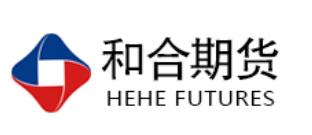 郭冬岩     从业资格证号：F3024504    投询资格证号：Z0013837    电话： 0351-7342558邮箱：guodongyan@hhqh.com.cn 一、月末交易日期货主力合约成交情况4月30日收盘，沪深300股指主力（IF1905）合约收盘价3913.8点、微跌0.28%,成交量8.64万手，持仓量7.06万手；上证50（IH1905）合约收盘价2952.2点，微跌0.1%，成交量3.96万手，持仓量3.22万手；中证500（IC1905）合约收盘5267.2点，微跌0.07%，成交量8.02万手，持仓量6.18万手。二、本月股指及期货主力合约成交情况IF本月表现IH本月表现IC本月表现从本月三大期指相对强弱表现来看，中证 500<<沪深 300<上证 50，上证50（IH）沪深300(IF)均以上涨报收，而中证500（IC）以下跌报收，背后反映的是市场大小盘分化较为严重，当前的基本面决定后续市场演绎逻辑将切换到绩优蓝筹股及前期涨幅较小，估值未大幅提升的行业。三、宏观经济面（一）制造业采购经理指数继续位于扩张区间本月制造业PMI为50.1%，连续两个月位于临界点之上，虽比上月回落0.4个百分点，但仍为2018年11月以来的次高点。本月主要特点：一是产需稳步扩张，生产指数和新订单指数分别为52.1%和51.4%，高于一季度均值1.1和0.8个百分点，处于近7个月以来的较高景气水平，市场需求持续释放拉动生产平稳增长；二是高技术制造业继续领跑，高技术制造业PMI为52.9%，高于制造业总体2.8个百分点，连续4个月保持升势。其中，本月新订单指数升至10个月高点，为56.2%，表明高技术制造业发展态势较好；三是进出口有所回暖，新出口订单指数和进口指数为49.2%和49.7%，分别高于上月2.1和1.0个百分点，均连续两个月回升；四是购进和出厂价格指数差值缩小，主要原材料购进价格指数为53.1%，比上月小幅回落0.4个百分点；出厂价格指数升至52.0%，高于上月0.6个百分点，为6个月高点。两个价格指数差值连续两个月缩小，表明相关行业企业利润空间有所改善；五是大型企业平稳运行，小型企业活力提升，大型企业PMI为50.8%，虽比上月回落0.3个百分点，但仍高于制造业总体0.7个百分点，是制造业保持增长的主要动力。中型企业PMI为49.1%，比上月回落0.8个百分点。小型企业PMI为49.8%，虽位于临界点以下，但比上月回升0.5个百分点，为6个月高点，表明近期出台的一系列精准有效的减税降费及支持小微企业健康发展的政策措施效果逐步显现，小型企业生产经营状况有所善。四、市场消息面国内：2018年年报披露30日收官，受多重因素影响，2018年上市公司整体经营稳中有增，盈利稳中有变，中小型企业业绩波动较大。截至4月29日晚间，约3500家公司披露了2018年年报，共实现总收入接近45万亿元，同比增逾11%；实现盈利逾3.4万亿元，同比微增约0.05%。国际： 美国标普500指数突破了9月21日创下的2940.91点的盘中纪录高位，升至2949.52点的盘中新高。标普500指数今年迄今已上涨逾17%。本周一，该指数和纳斯达克指数均创下收盘新纪录，在美股一片红火的背景下，这轮涨势的投资者随时准备逢低买入。五、技术面看市   上证指数从4月8日构筑短期顶部，到月末回补前期缺口，整月来看，震荡为主，上半月上攻3300点未果，下半月回调3050点一线，短期从沪指来看，指数如果在5月初不能尽快收复3150点，还是应先将前期补仓的多单平仓后观望。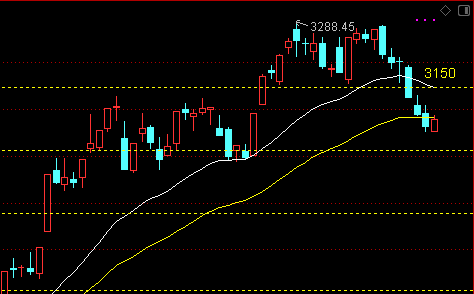 六、交易策略建议基于以上看法保持小仓位多单继续持有；套利方面可以考虑买入IC、卖出IH。风险揭示：您应当客观评估自身财务状况、交易经验，确定自身的风险偏好、风险承受能力和服务需求，自行决定是否采纳期货公司提供的报告中所给出的建议。您应当充分了解期货市场变化的不确定性和投资风险，任何有关期货行情的预测都可能与实际情况有差异，若您据此入市操作，您需要自行承担由此带来的风险和损失。 免责声明：本报告的信息均来源于公开资料，本公司对这些信息的准确性和完整性不作任何保证，文中的观点、结论和建议仅供参考，不代表作者对价格涨跌或市场走势的确定性判断，投资者据此做出的任何投资决策与本公司和作者无关。 本报告所载的资料、意见及推测仅反映本公司于发布日的判断，在不同时期，本公司可发出与本报告所载资料、意见及推测不一致的报告，投资者应当自行关注相应的更新或修改。 和合期货投询部 联系电话：0351-7342558 公司网址：http://www.hhqh.com.cn和合期货有限公司经营范围包括：商品期货经纪业务、金融期货经纪业务、期货投资咨询业务、公开募集证券投资基金销售业务。月收盘价月涨跌月涨跌幅沪深300指数3913.21点40.871.06%IF19053913.8点35.40.91%IF加权3906.6点350.90%月收盘价月涨跌月涨跌幅上证50指数2945.24点106.733.76%IH19052952.2点104.43.67%IH加权2945.2点107.83.80%月收盘价月涨跌月涨跌幅中证500指数5307.56点-240.10-4.33%IC19055267.2点-256-4.63%IC加权5241.2点-270.4-4.91%